Brøk. Halvparten ev en helDel figurene i to og fargelegg halvparten av figurene.BrøkEn brøk består av tre elementer: teller, brøkstrek og nevner.tellerbrøkstrek             nevnerBrøkstrek er det samme som deletegn.En brøk er en del av noe.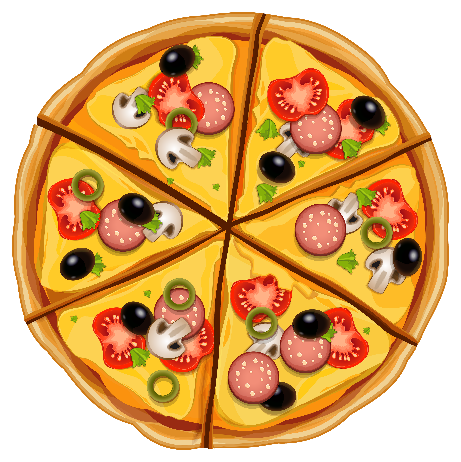    En del av pizzaen                                  Hvor stor delen er kommer an på teller og nevner. Nevneren forteller hvor mange deler helheten er delt opp i. Deler du en pizza i seks like store biter blir nevneren seks. Spiser du en av bitene, da har du spist 1∕6 av pizzaen. Telleren sier altså noe om hvor mange av delene i nevneren som "er med på leken". Her ser du en hel pizza 6∕6= 1Oppgaver 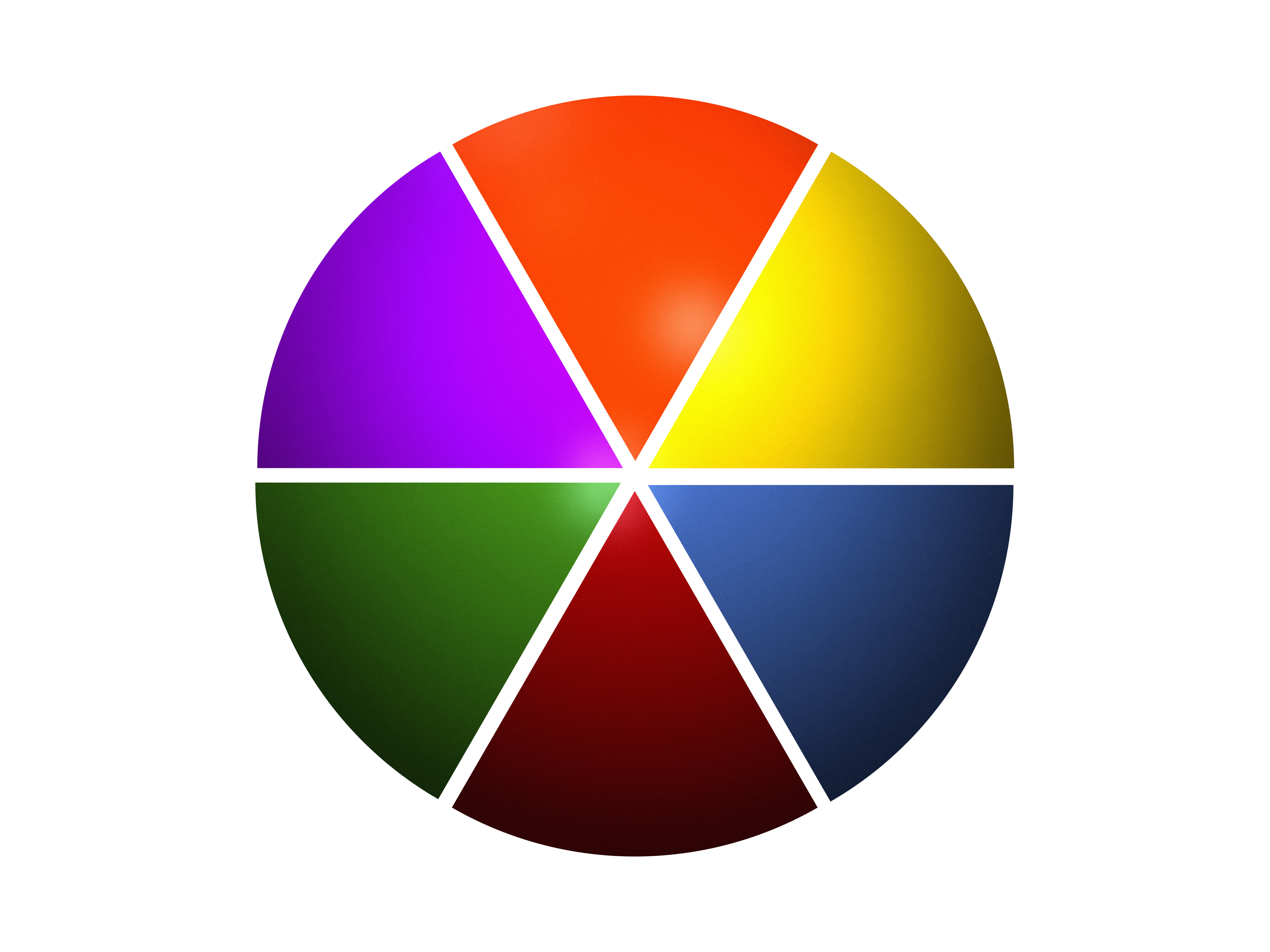 Prøv å forklare kakebilde med brøk.Lag en regnefortelling som passer til dette bildet.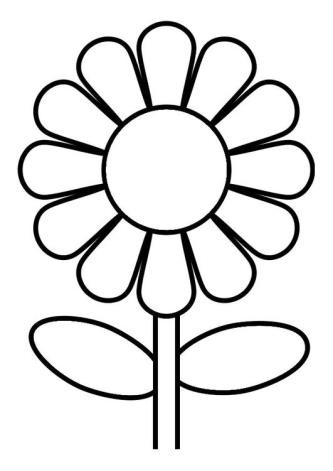 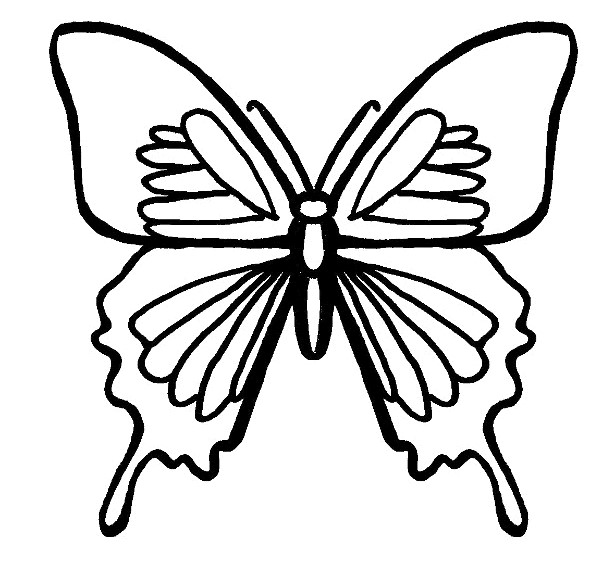 Les: Jeg har fargelagt 1∕2 av en blomst.Les: Jeg har fargelagt 1∕2 av en sommerfugl.Husk!  1/2 (halvparten) leser vi en todel.